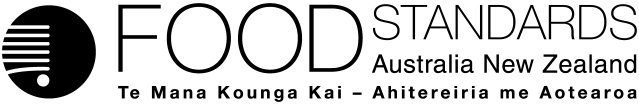 Food Standards (Application A1245 – Alpha-glucosidase from GM Trichoderma reesei as a processing aid in brewing) VariationThe Board of Food Standards Australia New Zealand gives notice of the making of this variation under section 92 of the Food Standards Australia New Zealand Act 1991.  The variation commences on the date specified in clause 3 of this variation.Dated 18 October 2023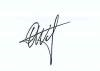 Owen Walsh, Section Manager – Standards ManagementDelegate of the Board of Food Standards Australia New ZealandNote:  This variation will be published in the Commonwealth of Australia Gazette No. FSC 162 on 30 October 2023. This means that this date is the gazettal date for the purposes of clause 3 of the variation. 1	NameThis instrument is the Food Standards (Application A1245 – Alpha-glucosidase from GM Trichoderma reesei as a processing aid in brewing) Variation.2	Variation to a Standard in the Australia New Zealand Food Standards CodeThe Schedule varies a Standard in the Australia New Zealand Food Standards Code.3	CommencementThe variation commences on the date of gazettal.ScheduleSchedule 18—Processing aids [1]	Subsection S18—9(3) (table item dealing with “α-Glucosidase (EC 3.2.1.20) sourced from Trichoderma reesei containing the α‑glucosidase gene from Aspergillus niger”, column headed “Technological purpose and food”, paragraph (e))	Repeal the paragraph, substitute:isomalto-oligosaccharides and other sweeteners; andbeer.